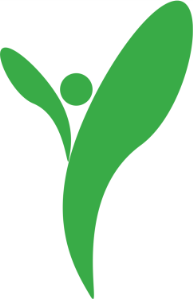 VERKLARINGOndergetekende   …………………………………………………………………………………………….Geboren:	………………………………………………………………………………………………Adres:	………………………………………………….…….. te ………………………..………Verklaart dat zij/hij volledig is ingelicht over de mogelijkheden die Maaike Welfing bij haar werkzaamheden als coach en therapeut kan bieden.Ondergetekende heeft de vragen, die Maaike Welfing aan hem/haar heeft gesteld tijdens het intakeconsult, naar waarheid beantwoord.Ondergetekende is volledig geïnformeerd over de kosten van de behandeling, welke zijn geraamd op €60 per uur  ( BTW-vrij, op basis van 6 tot 8 sessies). Ondergetekende is er van op de hoogte dat er een bedrag van €25,00 kan worden gefactureerd bij no show of wanneer een afspraak korter dan tenminste 24 uur voor de betreffende afspraak wordt geannuleerd.Ondergetekende verklaart voorts, dat hij/zij heeft ingestemd met de doelstelling van de behandeling, waarbij hij/zij zich er van bewust is dat het resultaat van de behandeling (therapie / coaching) onder meer afhankelijk is van zijn/haar eigen inspanning. De doelstelling en het behandelplan zijn ter beoordeling schriftelijk aan ondergetekende voorgelegd.Ondergetekende realiseert zich voorts dat er geen sprake is van een resultaatsverplichting, maar een inspanningsverplichting aan de zijde van Maaike Welfing.Ondergetekende is op de hoogte van de vertrouwelijkheid van de informatie die gegeven wordt; dat wat in de praktijk wordt besproken niet gedeeld wordt met derden anders dan met toestemming van ondergetekende.Ondergetekende werd verzocht kennis te nemen van het ‘Praktijkhandboek’ dat ter inzage tijdens de intake door Maaike Welfing is aangeboden en altijd in de spreekkamer aanwezig is. Verder zijn de diverse onderdelen uit het handboek op de website www.branchnbloom.nl terug te vinden. Van de volgende onderwerpen heeft ondergetekende kennis kunnen nemen:Opleiding en kwaliteitsgaranties behandelaar/ coachPrivacyregelmentKlachtregelmentTarieven en betalingsregelmentInformatie- en toestemmingsverklaringMeldcode Huiselijk Geweld en KindermishandelingZorgverzekeraars en vergoedingenOndergetekende gaat akkoord met het volstrekt geanonimiseerde gebruik van de gevalsbeschrijving  voor educatieve doeleinden (inter- en supervisie) van behandelaar binnen de beroepsgroep. Ondergetekende gaat akkoord met overdracht van het dossier naar de waarnemer Mevr C. van Hoek zodat behandeling door haar kan worden voortgezet dan wel dat zij zorg kan dragen voor het op juiste wijze overdragen er van naar een door cliënt aangewezen volgende behandelaar,Ondergetekende heeft het recht op inzage in zijn/haar dossier en alle verdere rechten die voortvloeien uit de Algemene Verordening Gegevensbescherming daarop betrekking hebbende. Ondergetekende is er van op de hoogte dat voor het verkrijgen van een kopie van zijn/haar dossier kosten in rekening gebracht kunnen worden.Ondergetekende dient expliciet toestemming te geven voor het delen van informatie met derden; huisarts, specialist, andere therapeut ingeval van overdracht en/of doorverwijzing of anderen die al dan niet bij de zorgverlening betrokken zijn. En geeft hierbij wel / geen/ per situatie toesteming.Ondergetekende is van mening dat hij/zij antwoord heeft gekregen op alle vragen, die naar aanleiding van de voorgenomen behandeling naar voren zijn gekomen.Ondergetekende verklaart alle vragen naar waarheid beantwoord te hebben en alle relevante informatie m.b.t. gezondheid te hebben gegeven.Ondergetekende verklaart, na het lezen van bovenstaande en op basis van alle gekregen informatie, tot een weloverwogen besluit te zijn gekomen om een behandeling te willen ondergaan (een coach traject in te gaan).Datum:			  			Handtekening cliënt:	Door ondertekening verklaart de behandelaar dat alle informatie, die nodig is voor de behandeling, is verstrekt aan de cliënt en vergewist zich ervan dat de cliënt de informatie heeft begrepen.Datum: 						Handtekening behandelaar (Therapeut/ Coach)	